嵌入式创新实验室家具样式图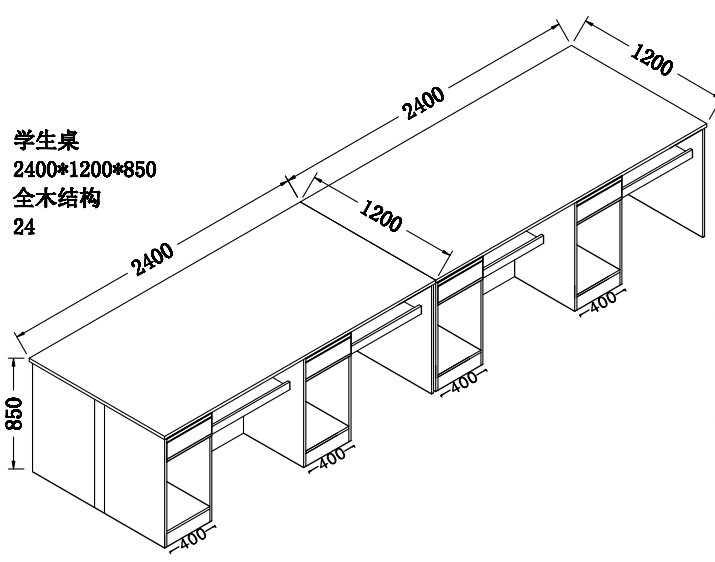 图1 学生实验桌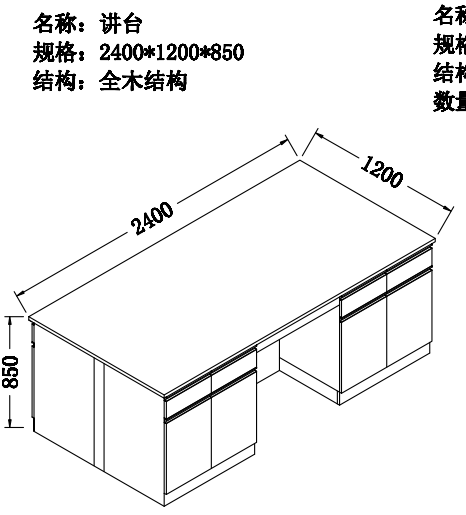 图2 教师实验桌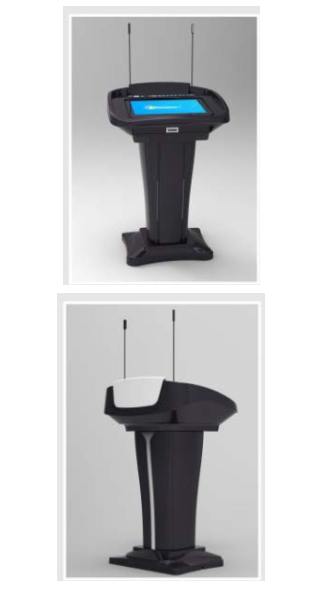 图3 教师演讲台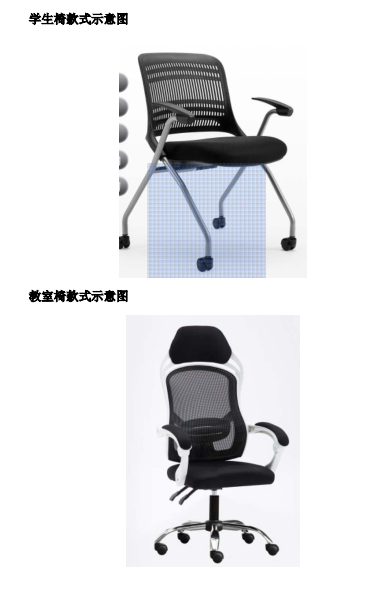 图4 学生与教师实验椅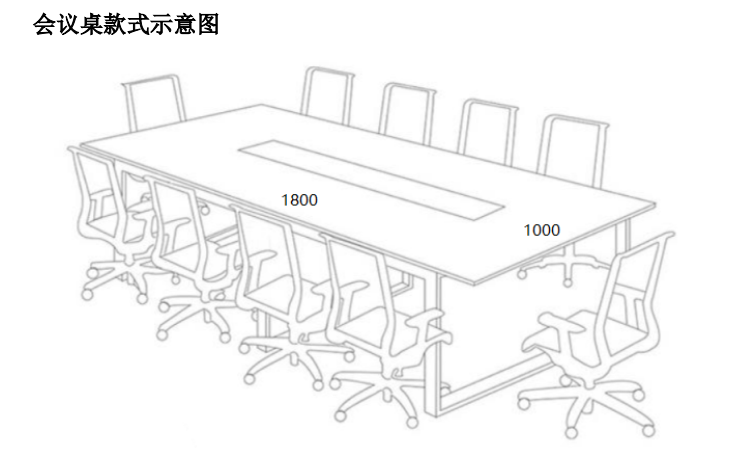 图5 会议桌椅示意图